        Ansökan om specialkost 
                                    ምምልካት ብዛዕባ ፍሉይ መግቢ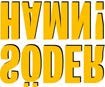                                    Läsår ግዜ ትምህርቲ       / Barnets/Elevens namn ስም ተማሃራይ ________________________  Förskola/Skola _______________________ Avd/klass _____________________  ቅድመ ቤት ትምህርቲ/ቤት ትምህርቲ                            ደረጃ/ክፍሊVårdnadshavare ______________________ Kontaktnummer ________________  ኣላይስድራ                                                        መራኸቢ ቁጽሪVårdnadshavare ______________________ Kontaktnummer ________________  ኣላይስድራ                                                        መራኸቢ ቁጽሪViktigt att båda vårdnadshavares kontaktuppgifter fylls i! ኣገዳሲ ንክልተ ስድራቤት መራከቢ ጽሑፍ ምምላእ ። Äter frukost på fsk/skolan       ይበልዕ ቁርሲ ኣብ ቅድመ ቤት ትምህርቲ/ቤት ትምህርቲ    Äter lunch på fsk/skolan       ይበልዕ ምሳሕ ኣብ ቅድመ ቤት ትምህርቲ/ቤት ትምህርቲ Äter mellanmål på fsk/skola      ይበልዕ ጣዓሞት ኣብ ቅድመ ቤት ትምህርቲ/ቤት ትምህርቲFormuläret ska vara fullständigt ifyllt och skickas därefter i frankerat kuvert till: Söderhamnskommun Kultur och samhällsserviceförvaltningen Kostavdelningen 826 80 Söderhamn Ofullständigt ifyllda formulär kommer inte att hanteras. Specialkostintyget ska uppdateras varje nytt läsår. Tidigare läsårs specialkostintyg sparas inte.ፎርም ዝምላእ ምህላው ጠቕላላ ክመሊእን ኽልኣክን ብድሕኡ ማሕታም ሓቲምካ ናብ።Söderhamns kommun Kultur och samhällsserviceförvaltningen Kostavdelningen 826 80 Söderhamnዘይመልኣ ፎርም ክመጽይ የብሉን ኣብ ምቁጽጻር፣ብፍላይ ናይ መግቢ ሰርትፍኬት ዕለት መዓልታዊ ሃድሽ ዓመታዊ፣ጋዜጣ  ዓመት ትምህርቲ ብፍላይ ሰርትፍኬት ናይ መግቢ።. Det är mycket viktigt att vårdnadshavare lämnar in en ny ansökan om någon förändring sker under läsårets gång eller informerar berört skolkök om specialkosten upphör.እቲ ብጣዕሚ ኣገዳሲ ኣላይስድራ ክመልሶ ሃደ ሓድሽ ምምልካት ብዛዕባ ገለ ዝቅየር ምፍጻም ትሕቲ ዓምት ትምህርቲ መንገዲ እግሪ ወይ ሓበሬታ ምምልካት ክሽነ ናይ ትምህርቲ እንተ ናይ መግቢ ሰርትፍኬት ምቁራጽ። Vi/Jag samtycker till att ovanstående uppgifter kommer att finnas tillgängliga för centrala kostadministrationen samt berörd måltidspersonal på kostavdelningen, kultur och samhällsserviceförvaltningen i Söderhamns kommun.ንሕና ወይ ኣነ ፈቲና ናብ ዝልዓለ መልእቲ ዝመጸ ዝርከብ መራሒ ትምህርቲ ን ማእኸል ካርድ ኣድምንስትረሽን ከምኡውን ምምልካት ናይ ምሳሕ ግዜ ሰራሕተኝ ካርድ ክፍሊ ባህሊ ፣ ሕብረተሰብ ኣገልጋሊ ኣብ ሶደርሃም ኮም.Ort och Datum                                            Båda Vårdnadshavares/Gymnasieelevs underskriftቦታ        ዕለት   		     ኣላይስድራ/ተማሃራይ                                             Enligt Dataskyddsförordningen (GDPR) som träder i kraft 25 maj 2018 vars syfte är att skydda fysiska personer genom att reglera hur personuppgifter får behandlas. Vid frågor - kontaktuppgifter till kostavdelningen i Söderhamns kommun finns på soderhamn.se ÅB 2018                                                                                                                                                	Allergi  ኣለርጂ ፣ ሓሳስያ 	 	Allergi  ኣለርጂ ፣ ሓሳስያ 	 Finns?ይርክብ Mjölkprotein ጸባ ፕሮቲን             Läkarintyg        ሓኪም ሰርቲፊኬት          Celiaki   ፍሮማይ፣ንፍዮ Läkarintyg         ሓኪም ሰርቲፊኬት        Ägg, ange vilken form እንቅቁሆ ምሕባር ኣየናይ መስርሕ ኣቀራርባ___________________________  Läkarintyg        ሓኪም ሰርቲፊኬት                Vetestärkelse ኣላርጂክ ምስ ስታርች ኣብ ስርናይ ሓሩጭ Läkarintyg        ሓኪም ሰርቲፊኬት        Sojaprotein ኣለርጂክ ናይ ፕሮቲን ኣዳጉራ Läkarintyg      ሓኪም ሰርቲፊኬት        Baljväxt ኣለርጂክ ናይ ጥረ ኣኣኻል Läkarintyg        ሓኪም ሰርቲፊኬት        Fisk ኣለርጂክ ናይ ዓሳ/ድርዓዊ ዓሳ Läkarintyg            ሓኪም ሰርቲፊኬት       Matallergi  መግቢ ኣለርጂ Laktos ጸባ ዘይሰቲ Grönsaker, ange vilkaኣለርጂክ ናይ ኣሕምልቲ፣ ኣየናይ ከምዝኾነ _____________ Endast rå  ጥራይ ዘይበሰለEndast rå  ጥራይ ዘይበሰለTillagad  	Krydda      ዝተሰርሐ       ቐመምTillagad  	Krydda      ዝተሰርሐ       ቐመም Frukt/Bär, ange vilka 	______________  ኣለርጂክ ናይ ፍሩታ/ፍረ፣ ኣየናይ ከምዝኾነ	 Har utretts av läkare för sin födoämnesöverkänslighet  Ja    ሰሪሕኻ ምውጻእ ሓኪም ን ናቱ matallergi መግቢ ኣለርጂ                       እወ       Frukt/Bär, ange vilka 	______________  ኣለርጂክ ናይ ፍሩታ/ፍረ፣ ኣየናይ ከምዝኾነ	 Har utretts av läkare för sin födoämnesöverkänslighet  Ja    ሰሪሕኻ ምውጻእ ሓኪም ን ናቱ matallergi መግቢ ኣለርጂ                       እወ       Frukt/Bär, ange vilka 	______________  ኣለርጂክ ናይ ፍሩታ/ፍረ፣ ኣየናይ ከምዝኾነ	 Har utretts av läkare för sin födoämnesöverkänslighet  Ja    ሰሪሕኻ ምውጻእ ሓኪም ን ናቱ matallergi መግቢ ኣለርጂ                       እወ      Endast rå   ጥራይ ዘይበሰለEndast rå   ጥራይ ዘይበሰለTillagad  	Krydda   ዝተሰርሐ   	 ቐመምTillagad  	Krydda   ዝተሰርሐ   	 ቐመም